Randwick Netball ClubPromoting fair play and enjoyment 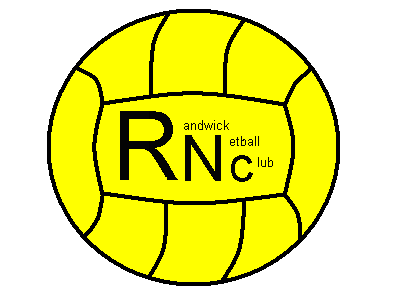 Information Pack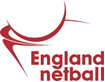 Welcome to Randwick Netball Club. We hope this pack will provide you with some information about our netball club. If you need any further information or want to contact us for any other reason, please contact any of the coaches by email at randwicknc@outlook.com.Randwick Netball Club was formed in 1986 and our adult section has four senior teams in the Gloucestershire Netball League https://glos-netball.org.uk/. We are affiliated to England Netball (EN) and are a EN CAPs accredited club. If, as an adult, you want to play drop us a line at randwicknc@outlook.com.We also have a flourishing junior section, we fully support and encourage our senior members to support our juniors by providing opportunities for them to train as a qualified coach, umpire or team managers.We want to engage all woman in sport, so it becomes a habit for life. We promote a positive environment where we believe we are stronger together. If for any reason your player does not have a positive experience at any session, please contact us immediately/All sessions are led by an EN Level 2 qualified coach who are supported by assistant coaches who are either EN Level 1 qualified or are working towards an EN qualification.  All coaches have been DBS checked, have a current First Aid certificate and we have a dedicated Safeguarding Officer, Lauren Kelly who can be contacted at randwicknc@outlook.com or lauren.randwick@gmail.comRandwick Netball participates in the Gloucestershire League, with matches taking place indoors during the season, usually September to April. We encourage players of all abilities to play competitively. Netball training sessions are as below. There are separate ‘subs’ for league games, we try to keep these as low as possible.England Netball affiliationAll players must be affiliated with EN to take part in training after a taster session. The fees are different for 14 & under on 1st September,18 & under on 1st September & adults.The membership lasts a year and provides the benefit of personal accident insurance and the netball quarterly netball magazine. Please affiliate your player at engage.englandnetball.co.ukIt is important to us that all players get the same opportunity, if there are any financial pressures that may stop you from training or playing, please contact us at randwicknc@outlook.com. KitMatch kit is required for players who participate in league matches. This is available from Zapkam, please speak to Misha Harris at randwicknc@outlook.com, to order.For training any exercise appropriate kit is fine, please make sure that you don’t wear jewellery to training, any fitness trackers must be inside clothing. Nails must be short for all netball, training, and matches.Useful Contact InformationIncluded with this pack are two forms that we ask players to complete. It is essential that the registration form is completed and returned electronically so that the club has all contact details. The code of conduct is completed by all players, officials and supporters of the club so that we all adhere to the same rules and regulations and continue to play, coach and support according to the spirit of the game.We also have the following documentation:ConstitutionEquity StatementSafeguarding PolicyEqual Opportunities PolicyYou are welcome to view these documents at any time.Emergency ProceduresIn case of an emergency occurring, the Coach will:Assess the situation and listen to what the injured person is saying.Alert the first aider who will take appropriate action for minor injuries.In the event of an injury requiring specialist treatment, call the emergency services.Deal with the rest of the group and ensure that they are adequately supervised.The Coach will not move someone with major injuries but will wait for the emergency medics.Contact the injured person’s next of kin.Complete an incident/accident report form.We hope that you being part of our club. We look forward to coaching you and being part of your development both in netball and the many other skills that sport offers participants.If you have any questions, please get in touch at randwicknc@outlook.comRandwick Netball Club 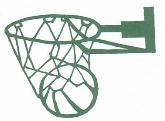 Registration formDeclaration I understand that whilst coaches and personnel leading the activities will take every precaution to ensure that accidents do not happen, they cannot necessarily be held responsible for any loss, damage or injury suffered by myself.Signed: ……………………………………………………………  Date …………………………….
Name (please print): ………………………………………………………………Randwick Netball ClubCODES OF CONDUCT – PLAYERS:As a player in an England Netball Club I agree to the following: I will abide by COVID 19 protocols  I will play within the rules and respect officials decisionsI will adhere to the clubs disciplinary procedures.I will be respectful to England Netball coaches, team managers, officials and volunteers, for the time they give to my sport.I will respect and never underestimate my opponents, and not try to gain an unfair advantage over them.I will encourage and support my fellow team members at all times without behaving in an unsporting way towards our opponents.I will always do my best in every situation.I will accept success and take victory and defeat equally. Win or lose I will try to enjoy every moment on court.I will not use foul or other inappropriate language.I will not smoke or consume alcohol or drugs of any kind whilst representing the club or participating in club activity.I will be punctual at all times for training and competition and be ready and prepared at the appropriate times.I will pay any fees for training and matches promptly. I will always inform my coach or the team manager of any injury or medical condition which may affect my performance.I will take responsibility for myself in and out of competition or training; including ensuring I have the appropriate and required kit for netball.I accept the Code of Conduct as above and will respect all fellow netballers regardless of age, gender, ability race, cultural background, religious beliefs or sexual identity.Player’s name _____________________   Date _____________________Player’s signature ____________________________________3rd & 4th teams plus open to new players1st & 2nd TeamArchway Sports CentreArchway Sports CentreIndoors (1 court)Indoors (1 court)Tuesday 7-8.15pmTuesday 8.20-9.45pmCost: Adult                            £21.00           In full time education   £19.00           per month via standing order1st October to 1st April (incl) Acct Name: Randwick Netball ClubSort Code: 30:93:48Acc No: 00692823Please use your name as reference  Cost: Adult                           £21.00           In full time education   £19.00           per month via standing order1st October to 1st April (incl) Acct Name: Randwick Netball ClubSort Code: 30:93:48Acc No: 00692823Please use your name as referenceLisa HarrisCoach (Level 2)Club Chairperson01453 75209407825 303203Sara ConstantineCoach (Level 2)01453 75382207787 502749Yasmin Vines Coach (Level 2) Lauren Kelly Safeguarding Officer07972 039991Participant DetailsParticipant DetailsParticipant DetailsParticipant DetailsFirst Name:Last Name:Date of Birth:Home Address:                                                                  Postcode:                                                                  Postcode:                                                                  Postcode:Home Telephone No:Own mobile:Email address:Positions Played:Emergency Contact DetailsEmergency Contact DetailsEmergency Contact DetailsEmergency Contact DetailsName:Relationship:Address (if different from above):Email address:Contact Telephone Numbers:Details of Medical DetailsDetails of Medical DetailsDetails of Medical DetailsDetails of Medical DetailsDetails of any special needs, medical conditions, allergies etc:Details of any special needs, medical conditions, allergies etc:Name of family Doctor:Name of family Doctor:Doctor’s Telephone No:Doctor’s Telephone No: